.Section 1: Right Chasse. Back Rock. Left Chasse. Back Rock.Section 2: Monterey ¼ Turn right. Rocking Chair.Restart: Here, on Wall 6, Facing 12 O’clockSection 3: Forward Shuffle. Rock Step. Back Shuffle. Back Rock.Section 4: Kick Ball Step. Walk. Walk. Kick Ball Step. Step ½ Turn left.I Can't Get Enough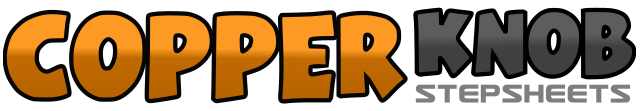 .......Count:32Wall:4Level:Beginner.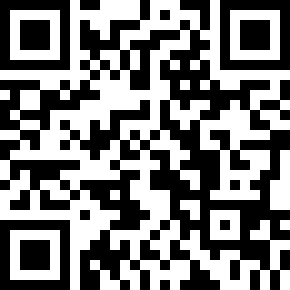 Choreographer:Micaela Svensson Erlandsson (SWE) - April 2022Micaela Svensson Erlandsson (SWE) - April 2022Micaela Svensson Erlandsson (SWE) - April 2022Micaela Svensson Erlandsson (SWE) - April 2022Micaela Svensson Erlandsson (SWE) - April 2022.Music:I Can't Get Enough - Cazzi OpeiaI Can't Get Enough - Cazzi OpeiaI Can't Get Enough - Cazzi OpeiaI Can't Get Enough - Cazzi OpeiaI Can't Get Enough - Cazzi Opeia........1&2Step right to right side. Close left beside right. Step right to right side.3-4Rock back on left. Recover onto right.5&6Step left to left side. Close right beside left. Step left to left side.7-8Rock Back On Right, Recover onto left1-2Point right to right side. Turn ¼ right on ball of left and step right in place.3-4Point left to left side. Step left in place.5-8Rock forward on right. Recover onto left. Rock back on right. Recover onto left.1&2Step forward on right. Close left beside right. Step forward on right.3-4Rock forward on left. Recover onto right.5&6Step back on left. Close right beside left. Step back on left.7-8Rock back on right. Recover onto left.1&2Kick right forward. Step right in place. Step forward on left.3-4Walk forward on right. Walk forward on left.5&6Kick right forward. Step right in place. Step forward on left.7-8Step forward on right. Turn ½ left (weight on left)